Specify Procedures for Processing Violations of SW ExpectationsAgreement regarding office staff vs. teacher/staff responsibilitiesODR form for tracking discipline event specifies:Who (i) violated rule, (ii) observed and responded to violation of expectation, and (iii) else was involvedWhen (day/time)WhereWhat (i) expectation was violated and (ii) was the possible motivationAgreement regarding options for continuum of consequencesData decision rules for intervention and support selectionDiscipline Responses/LadderOrUse the following Discipline Process Checklist to evaluate your discipline process.What is the process?How do I refer an incident?How do I complete the discipline form?What is the purpose of the discipline form?What should I expect to happen when I complete a minor or major incident report?How does it get to the office (administrator and/or data entry person)?When/how should I expect to hear back from the office/administrator?Do we track minor offenses?Is the discipline form different for minor offenses?What is the process for referring minor problem behaviors?At what point are students and/or families included in the process?What do I do in a crisis situation (not just lockdown, but also safety situations).Use the guidelines below related to culture/context and systems to inform your action plan and development process.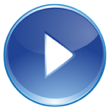 ACTIVITY: Expectation Violations – Discipline ResponsesComplete the following worksheets to design a school-wide approach to responding to expectation-violating student behavior.Level 1 –Teachers will use the following interventions to help students change behavior.  If these interventions are successful, referral to the school administrator is not always required.  Minor Incident Report Form may be usedMinor School-wide IncidentLevel 1 InterventionsLevel 1 –Teachers will use the following interventions to help students change behavior.  If these interventions are successful, referral to the school administrator is not always required.  Minor Incident Report Form may be usedLevel 2 – Appropriate when Level 1 consequence/intervention has been ineffective.  Teachers use the following interventions to help the students change behavior.  In some cases, referral to the school administrator may be necessary. Minor Incident Form requiredRepeated Minor School-wide IncidentsLevel 2 InterventionsLevel 2 – Appropriate when Level 1 consequence/intervention has been ineffective.  Teachers use the following interventions to help the students change behavior.  In some cases, referral to the school administrator may be necessary. Minor Incident Form requiredLevel 3 – Appropriate when Level 2 consequences/interventions have been ineffective or when students exhibit a Major behavioral issue. Major Incident Form requiredMajor School-wide IncidentsLevel 3 InterventionsLevel 3 – Appropriate when Level 2 consequences/interventions have been ineffective or when students exhibit a Major behavioral issue. Major Incident Form requiredLevel 1Productive Personal EnvironmentLevel 2Productive Classroom EnvironmentLevel 3Orderly EnvironmentLevel 4Safe EnvironmentBehaviors that affect only the student:Behaviors that interfere with others’ learning:Behaviors that affect an orderly environment:Behaviors that cause harm or are illegal:Consequences may include:Consequences may include:Consequences may include:Consequences may include:Guidelines for Culture and ContextGuidelines for Systems Involve staff, students, & families in development Contextually/culturally appropriate (e.g., age, level, language) Examine disaggregated data to ensure implementation of each feature works for all subgroups of students Agreement by > 80% faculty and staff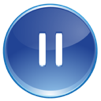 Include procedures for informing others (e.g. families, community, district administrators, substitute teachers & staff)Includes procedures for providing instruction to new faculty, staff, students, etc.Schedule continuous evaluation of effectiveness, efficiency, and relevanceInclude in school publications (e.g., handbook, posters, newsletters, etc.)